قبل از تشکيل بيت عدل محافل مقدّسه روحانيّه مرجع مطاع هستندحضرت عبدالبهاء, حضرت ولی امر اللهاصلی فارسی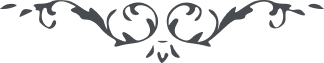 کتاب گنجينه حدود و احکام باب چهارم –فصل اوّل-   صفحه 57باب چهارم - در وجوب اطاعت از اوامر مصوبّه محافل مقدّسه روحانيّه قبل از تشکيل بيت عدل اعظمفصل اوّلقبل از تشکيل بيت عدل محافل مقدّسه روحانيّه مرجع مطاع هستندحضرت عبدالبهاء جلّ ثنائه در لوح ميرزا ابوالقاسم گلستانه مصر فرموده‌اند قوله العزيز:
"امّا مشورت محفل شور سياسی عمومی ملکی و ملکوتی يعنی بيت عدل آن بانتخاب عمومی است و آنچه اتّفاق آراء يا اکثريت آراء در آن شوری تقرّر يابد معمول به است. اکنون بيت عدلی در ميان نه محافل روحانی در اطراف تشکيل شده است که اينها در امور امريّه مانند تربيت اطفال و محافظه ايتام و رعايت عجزه و نشر نفحات اللّه شور نمايند. اين محفل روحانی نيز باکثريّت آراء انتخاب شود .. "  الخحضرت وليّ ‏امراللّه ارواحنا لعواطفه الفداء در توقيع محفل مقدّس روحانی ملّی بهائيان ايران ميفرمايند قوله العزيز:
"نفوسيکه اطاعت اوامر محفل را ننمايند و با وجود تذکّرات و انذارات  متتابعه  تمرّد و  مخالفت نمايند از حقّ انتخاب در جامعه و عضويّت محافل روحانيّه هر دو محروم .."و در لوح شهيد بن شهيد از قلم مبارک مرکز ميثاق جلّ ثنائه نازل قوله جلّ ثنائه:
"آنچه مجلس شور قرار در آن خصوص و خصوصات ديگر بدهند کلّ بايد بدون توقّف اطاعت نمايند."حضرت عبدالبهاء در لوح علی قبل اکبر ميفرمايند قوله الأحلی:
"باری آنچه را محفل روحانی مصلحت بدانند اگر بمن تکليف کنند من مجری ميدارم ابدا توقّف ننمايم."و حضرت وليّ ‏امراللّه جلّت قدرته ميفرمايند قوله الأحلی:
"ياران بايد اعضای محفل خويشرا در تمام امور نمايندگان خويش دانند و امنای  الهی محسوب نمايند. هر حکميرا محفل صادر نمايد بدل و جان اجرا نمايند و در تأليف  قلوب و رفع اختلاف و تبديل برودت و خمودت  بانجذاب و اشتعال اعضای محفل را مساعده تامّ و معاونت قلبی نمايند."بيانات مبارکه در اينخصوص بسيار و برای مزيد اطّلاع بالواح و آثار مبارکه مراجعه شود.